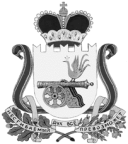 СОВЕТ ДЕПУТАТОВ ВЯЗЕМСКОГО ГОРОДСКОГО ПОСЕЛЕНИЯВЯЗЕМСКОГО РАЙОНА СМОЛЕНСКОЙ ОБЛАСТИРЕШЕНИЕот 22.08.2023 № 75В соответствии Федеральным законом от 31.07.2020 № 248-ФЗ                                    «О государственном контроле (надзоре) и муниципальном контроле в Российской Федерации», Уставом Вяземского городского поселения Вяземского района Смоленской области, Совет депутатов Вяземского городского поселения Вяземского района Смоленской областиРЕШИЛ:1. Внести изменение в Положение о муниципальном земельном контроле в границах муниципального образования Вяземского городского поселения Вяземского района Смоленской области, утвержденное решением Совета депутатов Вяземского городского поселения Вяземского района Смоленской области от 22.11.2021 № 81, следующее изменение:1.1. изложить приложение № 2 в новой редакции в соответствии с приложением к настоящему решению.2. Настоящее решение вступает в силу с момента его официального опубликования.3. Опубликовать настоящее решение в газете «Мой город-Вязьма» и разместить на официальном сайте «Мой город - Вязьма.ru» (МGORV.RU).Глава муниципального образованияВяземского городского поселения                  Вяземского района Смоленской области		                                А.А. ГригорьевПриложениек решению Совета депутатов Вяземского городского поселения Вяземского  района   Смоленской области                                 от 22.08.2023 № 75Приложение № 2к Положению о муниципальном земельном контроле в границах муниципального образования Вяземского городского поселения Вяземского района Смоленской области	Индикаторы риска нарушения обязательных требований, используемые для определения необходимости проведения внеплановыхпроверок при осуществлении Администрацией муниципального образования «Вяземский район» Смоленской области  муниципального земельного контроля  1. Несоответствие площади используемого гражданином, юридическим лицом, индивидуальным предпринимателем земельного участка площади земельного участка, сведения о которой содержатся в Едином государственном реестре недвижимости. 	2. Отсутствие в Едином государственном реестре недвижимости сведений о правах на используемый гражданином, юридическим лицом, индивидуальным предпринимателем земельный участок.3. Несоответствие использования гражданином, юридическим лицом, индивидуальным предпринимателем земельного участка целевому назначению в соответствии с его принадлежностью к той или иной категории земель и (или) видам разрешенного использования земельного участка, сведения о котором содержатся в Едином государственном реестре недвижимости.4. Отсутствие объектов капитального строительства, ведения строительных работ, связанных с возведением объектов капитального строительства на земельном участке, предназначенном для жилищного или иного строительства.5. Поступление информации о невозможности использования в соответствии с видом разрешенного использования земель и (или) земельного участка, находящихся в государственной или муниципальной собственности и использовавшихся без предоставления земельных участков и установления сервитута, публичного сервитута, при наличии сведений о завершении на таких землях и (или) земельном участке в течение шести предшествующих месяцев:- проведения инженерных изысканий;- капитального или текущего ремонта линейного объекта;- строительства временных или вспомогательных сооружений (включая ограждения, бытовки, навесы), складирования строительных и иных материалов, техники для обеспечения строительства, реконструкции линейных объектов федерального, регионального или местного значения;- осуществления геологического изучения недр;- возведения некапитальных строений, сооружений, предназначенных для осуществления товарной аквакультуры (товарного рыбоводства).6. Неисполнение обязанности по приведению земельного участка в состояние, пригодное для использования по целевому назначению.О внесении изменений в Положение о муниципальном земельном контроле в границах муниципального образования Вяземского городского поселения Вяземского района Смоленской области